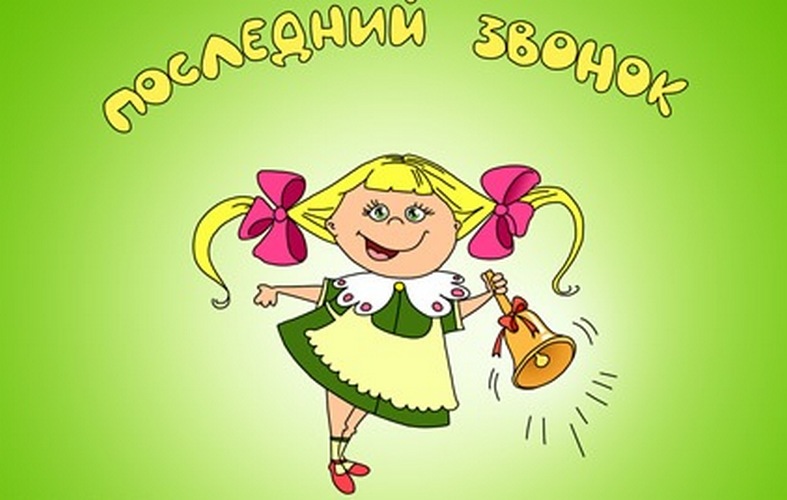 №КлассФамилия Имя ОтчествоКоличествоучащихся11 «а»Шахбанова Маригет Абдулкадыровна2521 «б»Шахова Разида Изаферовна2331 «в»Умарова Эльвира Шихреседовна2542 «а»Чаленко Надежда Ивановна2552 «б»Умарова Эльвира Шихресетовна2362 «в»Шахова Разида Изеферовна2072 «г»Джамалудинова Патимат Магомедрасуловна2083 «а»Дмитриенко Наталья Алексеевна2593 «б»Курбанова Марина Абдулмеджидовна22103 «в»Умарова Эльвира Шихреседовна21113 «г»Гасанова Ашура Рабадановна19124 «а»Магомедтагирова Нуржаган Абдулварисовна21134 «б»Гасанова Ашура Рабадановна19144 «в»Старишко Наталья Ивановна25154«г»Дмитриенко Наталья Алексеевна17165 «а»Закарьяева Зухра Шамхаловна22175 «б»Расулова Гюльнара Расуловна22185«в»Исакова Индира Жавидиновна20196«а»Магомедова Калимат Исаевна20206 «б»Габибуллаева Людмила Мухтаровна21216 «в»Адильгиреева Хатимат Муртазалиевна21227 «а»Алиева Патимат Ражабовна26237 «б»Бекмурзаева Фарида Айдиновна27247 «в»Рамазанова Калимат Халитовна20258 «а»Курбанова Альбина Исаевна20268 «б»Исмаилова Ажай Темирхановна 17278 «в»Ибрагимова Айшат Султанахмедовна22289 «а»Абакарова Роза Абакаровна23299 «б»Магомедова Альбина Темирхановна20309 «в»Курачева Саният Магомедрасуловна193110Магадова Мариян Газибеговна143211Габибулаева Джамият Абдулбасировна17Итого:3227681